DATOS GENERALES DEL COMITÉ DE CONTRALORÍA SOCIALDATOS DEL APOYO DEL PROGRAMA INTEGRANTES DEL COMITÉ DE CONTRALORÍA SOCIAL A SUSTITUIRINTEGRANTES DEL COMITÉ DE CONTRALORÍA SOCIAL NUEVO (CON CAMBIOS)MOTIVOS DE SUSTITUCIÓN:Nota: Se deberá anexar esta acta de sustitución al registro original del Comité de Contraloría Social y subirla al SICS.Aviso de privacidad:No se omite mencionar que el presente formato puede incluir información considerada como confidencial, en términos de lo dispuesto por el artículo 116 de la Ley General de Trasparencia y Acceso a la Información Pública, por lo que la misma no debe ser divulgada, salvo las excepciones previstas en la norma jurídica aplicable, de tal manera, que el uso o difusión de dicha información queda bajo la más estricta responsabilidad de quienes conozcan y den seguimiento al presente. 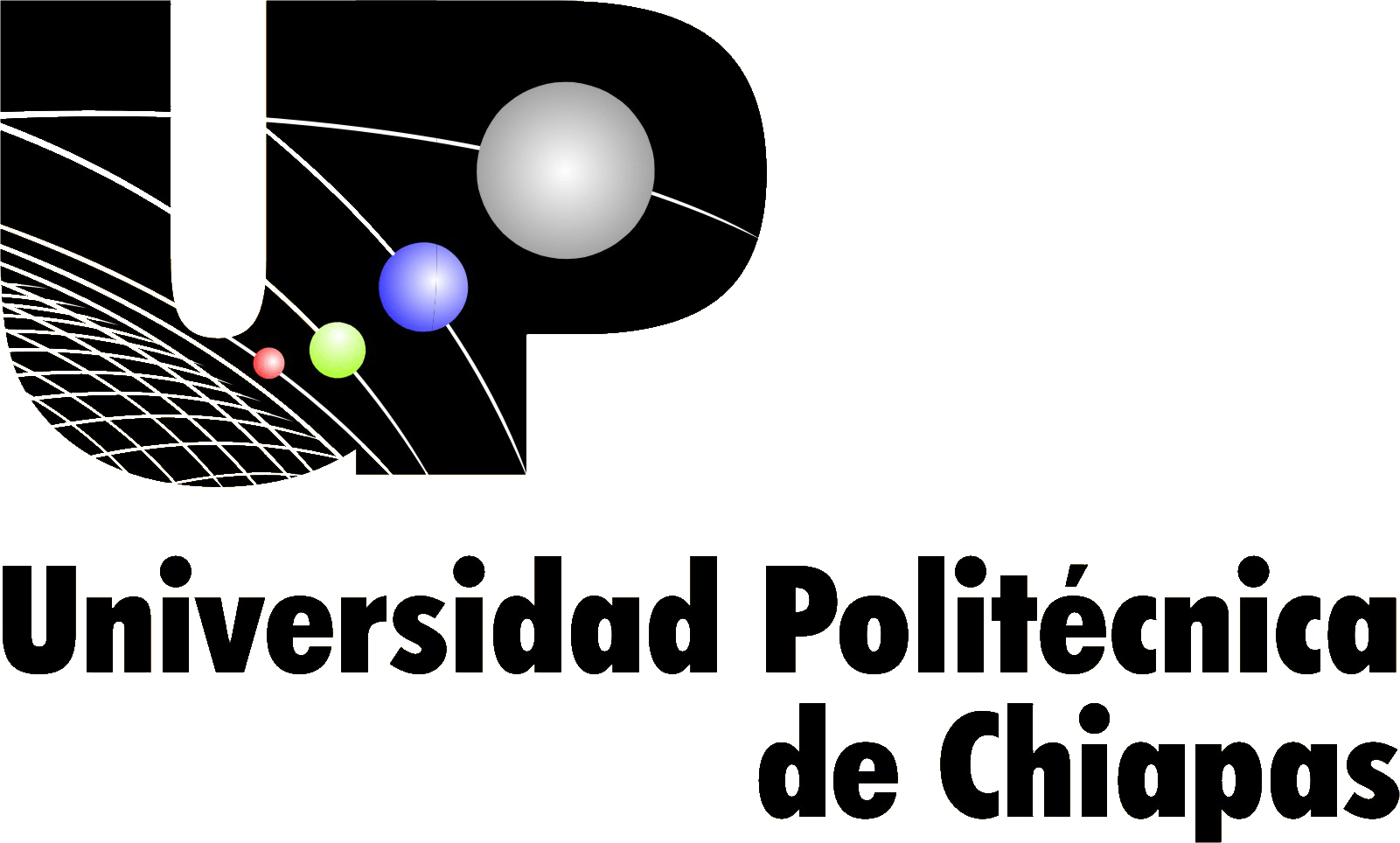 Anexo 4ACTA DE SUSTITUCIÓN DE INTEGRANTE(S) DEL COMITÉ DE LA CONTRALORÍA SOCIAL 2023S247 – PROGRAMA PARA EL DESARROLLO  PROFESIONAL DOCENTE (PRODEP) 2023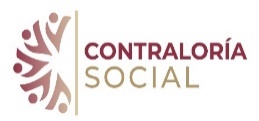 Nombre de la Institución Educativa:Universidad Politécnica de ChiapasUniversidad Politécnica de ChiapasUniversidad Politécnica de ChiapasEjercicio fiscal de Contraloría Social:Ejercicio fiscal del programa:2023Nombre del Comité de Contraloría SocialNúmero de registroFecha de registroFecha de sustitución:Apoyo: Apoyo: Apoyo: Apoyo: Apoyo: Apoyo: Apoyo: Apoyo: Dirección:Dirección:Dirección:Dirección:Dirección:Dirección:Dirección:Dirección:Objetivo General:Objetivo General:Objetivo General:Objetivo General:Objetivo General:Objetivo General:Objetivo General:Objetivo General:Localidad:Municipio:Estado:Monto de la obra o apoyo:Monto de la obra o apoyo:Duración de obra o apoyo:Duración de obra o apoyo:Duración de obra o apoyo:Nombre CompletoCargoCURPEdadSexo (M/H)Teléfono(incluir lada)Correo electrónicoDomicilio particular (Calle, Número, Col., CP, Localidad, Municipio, Estado)FirmaNombre CompletoCargoCURPEdadSexo (M/H)Teléfono(incluir lada)Correo electrónicoDomicilio particular (Calle, Número, Col., CP, Localidad, Municipio, Estado)FirmaMuerte del integrante Acuerdo de la mayoría de los beneficiarios del programa (se anexa listado)Separación voluntaria, mediante escrito libre a los miembros del Comité (se anexa el escrito) Pérdida del carácter de beneficiario del programa Acuerdo del Comité por mayoría de votos (se anexa listado) Otra. EspecifiqueNombre y firma del Servidor Público que emite la constancia del registroCargo del Servidor Público:Teléfono:Correo